ΠΡΟΚΗΡΥΞΗ ΕΚΔΗΛΩΣΗΣ ΕΝΔΙΑΦΕΡΟΝΤΟΣ ΓΙΑ ΜΕΤΑΦΟΡΑ ΤΩΝ ΜΑΘΗΤΩΝ ΤΟΥ ΓΕΛ ΠΟΜΠΙΑΣ ΣΤΟ ΗΡΑΚΛΕΙΟΟι μαθητές του Γενικού Λυκείου Πόμπιας  πρόκειται να επισκεφθούν τους πολυκινηματογράφους TALOS ODEON  στο Ηράκλειο την Πέμπτη  12-3-20.Ζητούμε προσφορές με τους εξής όρους και προϋποθέσεις:1.   Προβλέπεται να συμμετέχουν  27 έως 30 μαθητές2.   Αριθμός συνοδών καθηγητών: 33. Μετακίνηση με κλιματιζόμενο λεωφορείο. 4.Υποχρεωτική Ασφάλιση Ευθύνης Διοργανωτή, όπως ορίζει η κείμενη νομοθεσία.ΠΡΟΣΘΕΤΟΙ ΟΡΟΙ:Αποδοχή από το πρακτορείο ποινικής ρήτρας σε περίπτωση αθέτησης των όρων του συμβολαίου από τη μεριά του (εγγυητική επιστολή με ποσό που θα καθορίσει το σχολείο). Αντιμετώπιση της περίπτωσης που δεν θα πραγματοποιηθεί η εκδρομή στις προβλεπόμενες ημερομηνίες λόγω ανωτέρας βίας (καιρικές συνθήκες ή εκλογές κ.λ.π.) Επιστροφή ποσού συμμετοχής σε μαθητή που για λόγους ανωτέρας βίας ή ασθένειας ματαιωθεί η συμμετοχή τουΤα λεωφορεία που θα είναι στη διάθεση των μαθητών σε όλη τη διάρκεια της εκδρομής θα πρέπει να διαθέτουν όλες τις προβλεπόμενες από την κείμενη νομοθεσία προδιαγραφές (ελεγμένα από τα ΚΤΕΟ, έγγραφα καταλληλότητας οχήματος, επαγγελματική άδεια οδήγησης, ελαστικά σε καλή κατάσταση, πλήρως κλιματιζόμενα κ.λπ.) καθώς και να πληρούν όλες τις προϋποθέσεις ασφάλειας για μετακίνηση μαθητών ( ζώνες ασφαλείας, έμπειροι οδηγοί κ.λ.π).Για τις παραπάνω υπηρεσίες ζητείται το συνολικό κόστος της εκδρομής, καθώς και το κόστος ανά μαθητή, συμπεριλαμβανομένου του ΦΠΑ .Τα Πρακτορεία που θα ανταποκριθούν στην εκδήλωση ενδιαφέροντος καλούνται να υποβάλλουν φάκελο της προσφοράς σε ηλεκτρονική μορφή (doc ή pdf), καθώς και υπεύθυνη δήλωση κατοχής του ειδικού σήματος λειτουργίας τουριστικού γραφείου, το οποίο πρέπει να είναι σε ισχύ. Οι προσφορές θα περιγράφουν αναλυτικά τις προσφερόμενες υπηρεσίες και τις επιπλέον ενδεχόμενες βελτιωτικές προτάσεις, θα είναι σύμφωνες με την Υ.Α. 33120/ΓΔ4/28-02-2017 (ΦΕΚ 681/τ.Β΄/06-03-2017) και τη σχετική νομοθεσία και θα πρέπει  να κατατεθούν σφραγισμένες στη Διεύθυνση του Σχολείου   το αργότερο μέχρι και την  10/3 /2020 ημέρα Τρίτη  και  ώρα  12.00’.   Η αποσφράγιση  των  προσφορών  θα  πραγματοποιηθεί  αμέσως μετά τη λήξη προθεσμίας υποβολής τους,  από  την  αρμόδια  επιτροπή του σχολείου μας και η ανάρτηση θα γίνει την ίδια μέρα.                                                                                                       Ο Διευθυντής του ΓΕΛ Πόμπιας                                                                                                                       Τουμανίδης Νικόλαος                                                                                                       Φυσικός MSc, MEd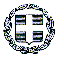 ΕΛΛΗΝΙΚΗ ΔΗΜΟΚΡΑΤΙΑΥΠΟΥΡΓΕΙΟ & ΘΡΗΣΚΕΥΜΑΤΩΝΠΕΡΙΦ/ΚΗ Δ/ΝΣΗ Π/ΜΙΑΣ & Δ/ΜΙΑΣΕΚΠ/ΣΗΣ ΚΡΗΤΗΣΔ/ΝΣΗ ΔΕΥΤΕΡΟΒΑΘΜΙΑΣ ΕΚΠΑΙΔΕΥΣΗΣΗΡΑΚΛΕΙΟΥΓΕΝΙΚΟ ΛΥΚΕΙΟ ΠΟΜΠΙΑΣ               Πόμπια,   6 /3/2020               Αρ.Πρωτ.:  30Ταχ.Δ/νση:	    Πόμπια, Δήμος ΦαιστοϋΤαχ.Κωδ:	    70400Πληροφορίες:        Τουμανίδης Νικόλαος, Δ/ντήςΤηλέφωνο:             28920-41388, 28920-41595Τηλέφωνο/FAX:     28920-41388 e-mail:                   mail@lyk-pompias.ira.sch.gr